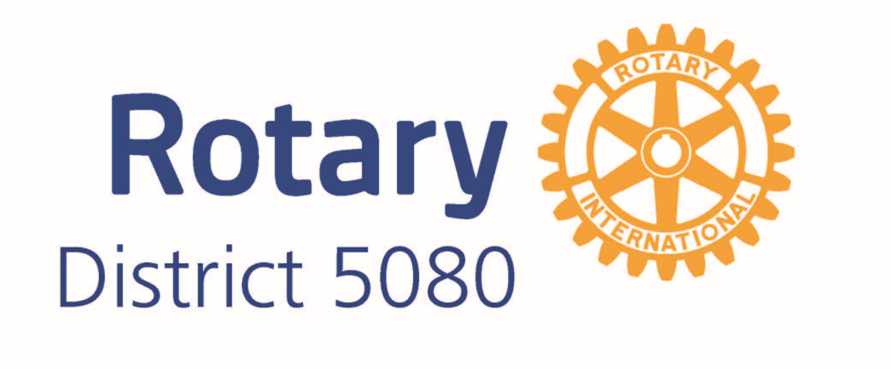 Goal Setting for Your Rotary YearGo to Rotary.org Choose myRotary (sign in or register if 1st time user)Choose ManageClub & District AdministrationRotary Club Central (this page will show you your club trends over the past (5) years)Left column—Goal Center—this will show you (5) tabs: *Membership & Engagement*Rotary Foundation Giving*Service*Young Leaders (Rotaract/Interact)*Public ImageEach of these tabs can be expanded (link > show goal details & history) under tab to show past trends.Select a goal---enter goal for yearDon’t forget to Save.Created by Steve RobergeArea Assistant Governor